授权委托书（示例）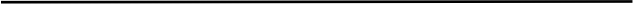 北京住房公积金管理中心：现委托          代为处理                   事宜。注：1.授权委托事项和权限由委托人根据本单位（人）真实意愿在□内打√或× ,不得留空。2.后附受托人身份证复印件。3.本授权委托书为参考式样，当事人另行拟定授权委托书的，委托书应符合有关法律法规规定。委托人姓名姓名联系电话联系电话委托人工作单位工作单位（填写单位全称）（填写单位全称）（填写单位全称）（填写单位全称）（填写单位全称）委托人证件类型证件类型证件号码证件号码受 委 托 人姓名姓名联系电话联系电话受 委 托 人工作单位工作单位（填写单位全称）（填写单位全称）（填写单位全称）（填写单位全称）（填写单位全称）受 委 托 人证件类型证件类型证件号码证件号码委 托 事 项 和 权 限代为提起、变更、撤回投诉□代为陈述、 申辩□代为审核有关证据笔录、记录□代为举证、质证□代为申请听证、放弃行使听证请求权□代为参加听证□代为领取有关文书□代为确认送达信息□代为办理其他住房公积金投诉案件有关事宜代为提起、变更、撤回投诉□代为陈述、 申辩□代为审核有关证据笔录、记录□代为举证、质证□代为申请听证、放弃行使听证请求权□代为参加听证□代为领取有关文书□代为确认送达信息□代为办理其他住房公积金投诉案件有关事宜代为提起、变更、撤回投诉□代为陈述、 申辩□代为审核有关证据笔录、记录□代为举证、质证□代为申请听证、放弃行使听证请求权□代为参加听证□代为领取有关文书□代为确认送达信息□代为办理其他住房公积金投诉案件有关事宜代为提起、变更、撤回投诉□代为陈述、 申辩□代为审核有关证据笔录、记录□代为举证、质证□代为申请听证、放弃行使听证请求权□代为参加听证□代为领取有关文书□代为确认送达信息□代为办理其他住房公积金投诉案件有关事宜代为提起、变更、撤回投诉□代为陈述、 申辩□代为审核有关证据笔录、记录□代为举证、质证□代为申请听证、放弃行使听证请求权□代为参加听证□代为领取有关文书□代为确认送达信息□代为办理其他住房公积金投诉案件有关事宜代为提起、变更、撤回投诉□代为陈述、 申辩□代为审核有关证据笔录、记录□代为举证、质证□代为申请听证、放弃行使听证请求权□代为参加听证□代为领取有关文书□代为确认送达信息□代为办理其他住房公积金投诉案件有关事宜代为提起、变更、撤回投诉□代为陈述、 申辩□代为审核有关证据笔录、记录□代为举证、质证□代为申请听证、放弃行使听证请求权□代为参加听证□代为领取有关文书□代为确认送达信息□代为办理其他住房公积金投诉案件有关事宜委托期限委托期限自        年   月   日至委托事项处理完毕。自        年   月   日至委托事项处理完毕。自        年   月   日至委托事项处理完毕。自        年   月   日至委托事项处理完毕。自        年   月   日至委托事项处理完毕。自        年   月   日至委托事项处理完毕。委托人（签名或盖章）：受托人（签名或盖章）：委托人（签名或盖章）：受托人（签名或盖章）：委托人（签名或盖章）：受托人（签名或盖章）：委托人（签名或盖章）：受托人（签名或盖章）：委托人（签名或盖章）：受托人（签名或盖章）：委托人（签名或盖章）：受托人（签名或盖章）：委托人（签名或盖章）：受托人（签名或盖章）：委托人（签名或盖章）：受托人（签名或盖章）：